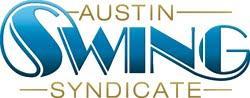                                    Austin Swing Syndicate, Inc.board@austinswingsyndicate.org1108 Lavaca St. STE 110-273Austin, TX 78701-217Board of Directors Meeting MinutesJune 21, 2018Old Business:Price list for new equipment to reduce Nomad costs:  NickNew Business:Marketing Plan Reviewed, Approve new flyer.Change Birthday Dance to 1 x month…. DiscussDiscuss DJ retention and appreciationDiscuss Syndy Award at Anniversary Dance. Assign someone the task of creating a list of names and pictures. See list of previous winners.Brainstorm Questions for a hallway Survey for ALX and in general.List of Current Gold Members: 15 TotalScott AngeliusLindsay ChronisterLaura GlaessMatt JonesBrian LasseterLaura MalloyNathan MalonePaula MartinAmanda MatthewsBurke McRaeJennifer ReedMike RobertsDale SimpsonGeorge WhiteColin WiseSyndicate CommunicationsWe represent our business when we directly or publicly send a message to a patron or communicate via marketing posts. Therefore, we must be professional in all forms of communication, especially electronically where it is easy to be misunderstood or appear unprofessional. Tone“The customer is always right.”This is not literally true in all cases, but for good customer service we act this way unless there are extreme circumstances (ie. staff or other patrons are being threatened or harassed).Act as if every complaint is valid and deserves to be treated seriously. Do not minimize a complaint. Do not patronize the patron.Do not assume prior knowledge. Most of our customers are new and don’t know our history and traditions.If the intent of the question is unclear, politely ask for clarification.Be courteous and sincere, but do not communicate as if you are friends with the patron.This is, first and foremost, a business transaction.Use non-discriminatory language. Don’t assume anything about patrons’ backgrounds.Apologize, sometimes even if you’re not sorry!If something goes wrong, sometimes all patrons are looking for is an apology and a promise that we are working on doing better.Writing StyleMinimal use of exclamation points, ellipses, parenthesis, capitalized wordsRule of thumb: maximum one of each per paragraph or messageVERY minimal use of emojisShould only be used to convey tone when not clear, or add lightness to a message with a smile or wink. No more than one in a row. Never on signage.NO texting shortcuts such as “u,” “lol,” etc.Do not use idioms or regional expressionsNon-native English speakers may get confusedTone may appear too informalUse separate paragraphs or messages when necessary to avoid giant block of textGeneral GuidelinesProof-read everything! This is deserving of TWO exclamation marks and capitalization!Proof-read for grammar and for clarity and organization of messageProof-read the rest of the thread for context before you send the latest messageUse proper grammar. If you have a question about something (like if you can never remember the difference between “your” and “you’re”), look it up or ask someone.It doesn’t matter if the patron is using poor grammar or text-speak. We should always use correct grammar for communications coming from the organization.Once a conversation is started that person owns it unless they transfer responsibilityIf you are not sure about something, pass it off to someone with more authority.